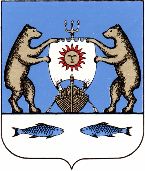 Российская   ФедерацияНовгородская область Новгородский районАдминистрация Борковского сельского поселенияП О С Т А Н О В Л Е Н И Еот 26.02.2019  № 26д. БоркиОб утверждении материалов инвентаризацииадресного хозяйства на территорииБорковского сельского поселенияВ соответствии с Федеральным законом от 06.10.2003 года № 131 – ФЗ «Об общих принципах организации местного самоуправления в Российской Федерации», Постановлением Администрации Борковского сельского поселения от 14 октября 2015 г. №88 «Об утверждении Правил присвоения, изменения и аннулирования адресов», Уставом Борковского сельского поселения, постановлением Правительства Российской Федерации от 19.11.2014 №1221 «Об утверждении правил присвоения, изменения и аннулирования адресов»ПОСТАНОВЛЯЮ:  Утвердить материалы инвентаризации адресного хозяйства на территории Борковского сельского поселения, Новгородского муниципального района, Новгородской области, Российской Федерации в соответствии с приложением.2. Опубликовать постановление в муниципальной газете «Борковский вестник» и разместить на официальном сайте в информационно-телекоммуникационной сети «Интернет» по адресу: www.borkiadm.ruГлава АдминистрацииБорковского сельского поселения                                           С.Г. ИвановаПриложение№1 к постановлению       Администрации Борковскогосельского поселения                                                                                        от  26.02.2019года  № 26Материалы инвентаризации адресного хозяйства на территории Борковского сельского поселения№ п/пАдрес№ строения№ земельного участка123Российская Федерация, Новгородская область, Новгородский муниципальный район, Борковское сельское поселение, д. Сельцо, ул. Монастырская25К№ 53:11:0500310:17125К№ 53:11:0500310:160Российская Федерация, Новгородская область, Новгородский муниципальный район, Борковское сельское поселение, д. Сельцо, ул. Монастырская29АК№ 53:11:0500310:20229АК№ 53:11:0500310:198Российская Федерация, Новгородская область, Новгородский муниципальный район, Борковское сельское поселение, д. Яровица2БК№ 53:11:1800110:922БК№ 53:11:1800110:86Российская Федерация, Новгородская область, Новгородский муниципальный район, Борковское сельское поселение, территория СТ Фарафоново753:11:0100209:1173-